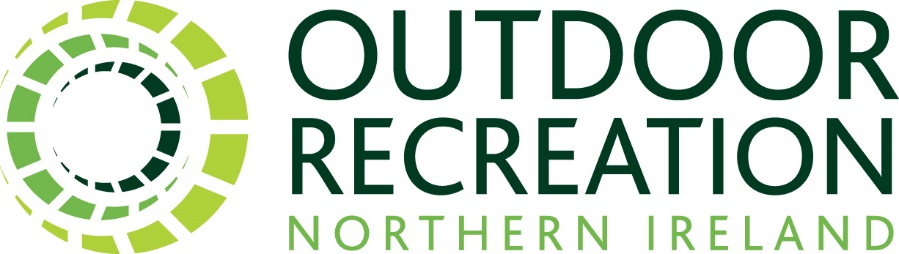 Application FormAll applications must be completed on the form below and emailed to diane@outdoorrecreationni.com. Applications will not be accepted by any other method. No other documents should be submitted with the application form e.g. CVs.  Anything other than the application form submitted will not be considered.Closing date for applications is 3pm on Friday 19th November 2021.  Applications received after this time and date will not be accepted.  WARRANTY – RIGHT TO WORK IN THE UKSECONDARY EDUCATION:    FURTHER/HIGHER EDUCATION:OTHER RELEVANT TRAINING:MEMBERSHIP OF PROFESSIONAL ORGANISATIONS AND INSTITUTES:RELEVANT EMPLOYMENT	(Please start with your present or last employment).Please clearly demonstrate how you meet the essential criteria of having recent experience in delivering GIS projects using the ArcGIS platform. Please detail practical examples in your answer that evidence best practice field data capture, spatial data management, spatial data visualisation and analysis to agreed technical specifications.  Please demonstrate your ability to design solutions and develop approaches to geo-spatial problems and challenges. Please use practical examples in your response.Please demonstrate your understanding of cartographic best practice and the importance of appropriate and quality visualisation. Tell us about a project where you have applied this best practice.Please demonstrate how you are a GIS champion who stays abreast of GIS innovation. Can you tell us how you have applied this innovation in your organisation? What impact did this have? OTHER RELEVANT INFORMATION IN SUPPORT OF YOUR APPLICATION: HOBBIES AND INTERESTS:CONVICTIONS:Please give details of any convictions or criminal offence under the provision of the Rehabilitation of Offenders (NI) Act 1978.DISABILITY DISCRIMINATION ACT 1995:If you require any special arrangements to be made to assist you if called for interview, please let us know in advance of the interview.REFERENCES: (Please provide two referees - one of whom should be your present or most recent employer)References will not be contacted without your prior permissionGDPR Statement:All of the information collected in this form is necessary and relevant to the performance of the job applied for. We will use the information provided by you on this form, by the referees you have noted, and the educational institutions with whom we may undertake to verify your qualifications with, for recruitment purposes only. The Company will treat all personal information with the utmost confidentiality and in line with current data protection legislation. Should you be successful in your application, the information provided, and further information which will be gathered at the relevant time, will be subsequently used for the administration of your employment and in relation to any legal challenge which may be made regarding our recruitment practices.A typed signature is acceptable for the purposes of electronic upload. ** Please also ensure to complete and submit the equal opportunity monitoring form provided. This must be uploaded as a separate document. ** For office use onlyRef No. _______________________Date Received___________________POSITION APPLIED FOR:        GIS Analyst (2021) SurnameForename(s)Postal AddressPostcode Email AddressMobile PhoneDo you warrant that you have the right to work in the UK?YES/NODATESFROM/TO TYPE OF SCHOOLGRAMMAR/SECONDARY                                 SUBJECT TAKENGRADEDATESFROM/TONAME OF EDUCATIONAL ESTABLISHMENTSTATE FULL/PART TIMESUBJECTS TAKEN AND QUALIFICATIONS OBTAINEDDATESFROM/TOCOURSE TAKENNAME OF TRAINING ESTABLISHMENTQUALIFICATIONOBTAINEDDATESFROM/TONAME AND ADDRESS OF EMPLOYERPOSITION HELD & BRIEF DESCRIPTION OF DUTIESREASON FOR LEAVINGDo you currently hold a full, current driving licence and have access to a form of transport that will allow you to carry out the duties of the post?YES/NOReferee 1Referee 2 NameRelationshipAddressEmailTelephoneWhat period of notice must you give your current employer?           I certify that all the information I have given is correct.  I understand that any false information given may result in any job offer being withdrawn.I certify that all the information I have given is correct.  I understand that any false information given may result in any job offer being withdrawn.SIGNED:   DATE:   